Рейтинг поставщиков услуг Грайворонского городского округа за 2023 год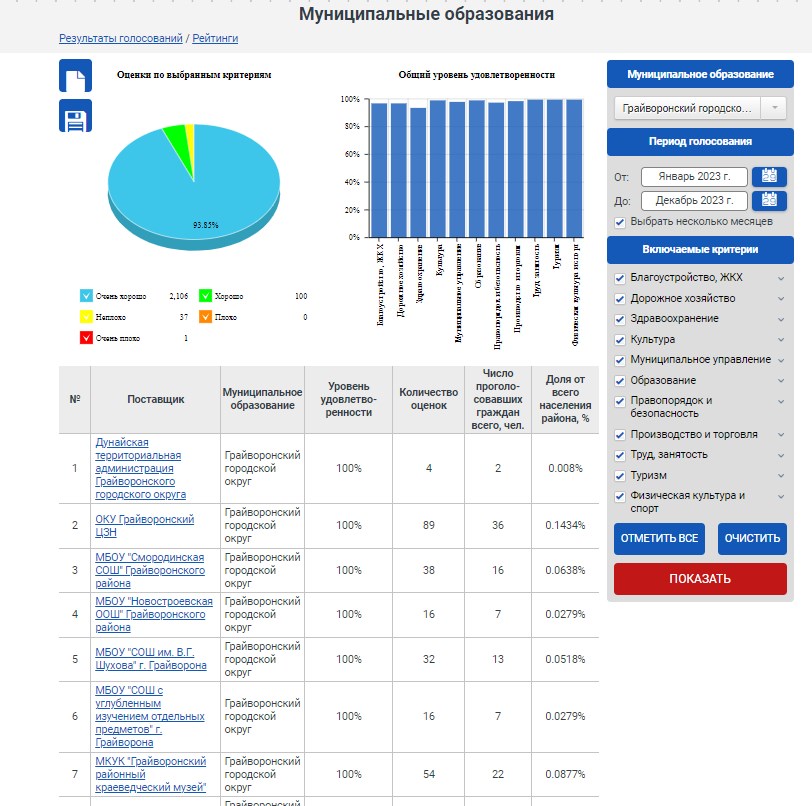 